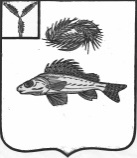 АДМИНИСТРАЦИЯНОВОСЕЛЬСКОГО МУНИЦИПАЛЬНОГО ОБРАЗОВАНИЯЕРШОВСКОГО МУНИЦИПАЛЬНОГО РАЙОНАСАРАТОВСКОЙ ОБЛАСТИПОСТАНОВЛЕНИЕот  16.12.2020  года								№ 72Рассмотрев протест прокуратуры Ершовского района Саратовской области на постановление администрации Новосельского муниципального образования от 12.05.2020 № 24 и в соответствии с Уставом Новосельского муниципального образования Ершовского муниципального района, администрация Новосельского муниципального образования Ершовского муниципального района  ПОСТАНОВЛЯЕТ:Отменить постановление администрации Новосельского муниципального образования Саратовской области от 12.05.2020 № 24 «О расторжении договора аренды и предоставления земельного участка в собственность за плату ЗАО «Золотой век».Контроль  за  настоящим постановлением оставляю за собой.Глава Новосельского                                                                                    муниципального образования                                 И.П. Проскурнина   Об отмене постановления администрации Новосельского муниципального образования Ершовского муниципального района от 12.05.2020  №24